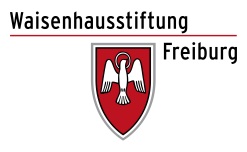 Antrag an die Waisenhausstiftung Freiburg zur „Bürgerspende Bildungsförderung“Die „Bürgerspende Bildungsförderung“ fördert Menschen insbesondere mit Migrationshintergrund und bezuschusst  Kurs-, Ausbildungs- und PrüfungsgebührenKlassen- und VereinsfahrtenBildungsveranstaltungenDie Förderkriterien sind: Menschen – insbesondere mit Migrationshintergrund - aus FreiburgMaßnahme im Bildungsbereich Das genannte Ziel muss sozial relevant und nachhaltig seinIch erkläre hiermit, dass die Angaben in diesem Antrag und allen beigefügten Anlagen richtig und vollständig sind. Ich bin damit einverstanden, dass meine personenbezogenen Daten zur Durchführung der Förderung und zum Zweck der Begutachtung verarbeitet werden. Ich verpflichte mich dazu, die Stiftung über den Verlauf der Maßnahme zu informieren und für Nachfragen zur Verfügung zu stehen. …………………………………………………………………………………………………………Datum/UnterschriftBitte legen Sie bei einer Selbstbewerbung eine Referenz/Empfehlung mit dazu und senden Sie den Antrag an: Stiftungsverwaltung Freiburg, Susanne Taraschewski, Adelhauserstr. 33, 79098 Freiburg(Telefon 0761/ 2018-113, E-Mail: taraschewski.s@sv-fr.de)Vorname, NameWohnort: Straße,  PLZ, OrtTelefon, E-MailGeburtstagStaatsangehörigkeitWohnsituation alleinwohnend Familie mit insgesamt        Mitgliedern Sonstiges:      EinkommenssituationHöhe der monatlichen Einkünfte:	      EURHöhe der monatlichen Ausgaben : 	      EURBankverbindung IBAN und BankIBAN:       Bank:      Kurzbeschreibung der geplanten Maßnahme inklusive Begründung Welches Ziel soll mit der Maßnahme erreicht werden?Gewünschte Höhe der Kostenübernahme